Evaluación 3: Estructuras de peones: cómo se debilitan. El PlanNivel: avanzado (12 puntos)Club:________________________________________________________________________________Nombre:____________________________________________________________________________Fecha:_______________________________________________________________________________Puntuación:________________________________________________________________________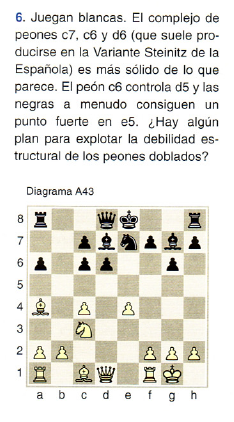 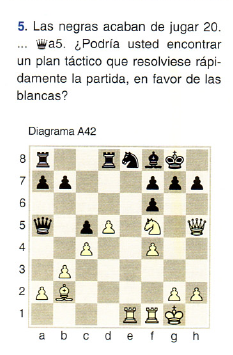 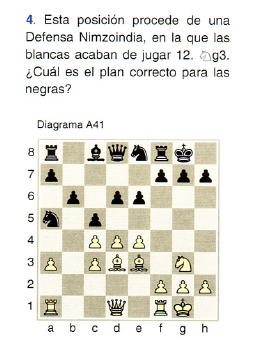 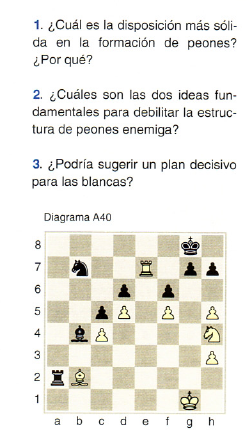 